MODUL 3 Perhubungan yang sihat dan nilai-nilai kekeluargaanAKTIVITI 3.1 “APA ITU CINTA?”Objektif: Untuk memperkenalkan konsep hubungan yang sihat dan menunjukkan bahawa cinta membawa maksud yang berbeza bagi orang yang berbeza, namun walau apapun definisinya, kekasaran BUKAN salah satu daripadanyaBahan-bahan: Kertas yang besar (saiz badan jika boleh), gunting, pen marker, nota post-it. Masa: 15 minitAktiviti: 1.  Lukis satu bentuk hati yang besar dia atas sekeping kertas besar. 2.  Tampalkan hati itu pada dinding dan dapatkan pen penanda untuk mulakan aktiviti. 3.  Tuliskan perkataan "Cinta ialah..." di atas hati. 4.  Ajak setiap pelajar memberikan definasi yang menjawab pernyataan "Cinta ialah..." dengan meminta idea daripada kelas hingga hati itu hampir penuh.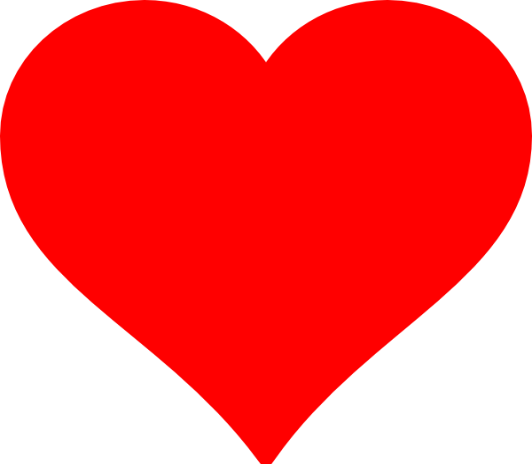   Perbincangan: Jelaskan bahawa terdapat banyak cara untuk mengekpresikan rasa cinta antara individu. 1. Apakah jenis perkataan yang tersenarai dalam hati kita? Apakah ada perkataan yang muncul banyak kali atau beberapa kali? Apakah jenis perkataan-perkataan ini? 2. Adakah terdapat apa-apa yang anda tidak lihat dalam hati ini? Bagaimana perasaan anda terhadap perkataan-perkataan ini? Apa yang anda tidak rasa? Adakah terdapat apa-apa yang anda tidak pasti sama ada ia perlu ada di dalam hati? 3. Kenapa ada begitu banyak perkataan yang berbeza? Adakah perkataan yang anda tidak bersetuju? 4. Gunakan perbincangan mengenai cinta untuk membolehkan para pelajar meluahkan mengenai apa yang sihat, tidak sihat atau kelakuan yang kasar. Bolehkah ada cinta dalam hubungan yang kasar? Adakah itu sebab untuk kekal dalam perhubungan? AKTIVITI 3.2 – MARI MENYANYI Objektif: Untuk menggalakkan pelajar berfikir tentang apa yang mereka dengar setiap hari mengenai perhubungan yang sihat dan menghargai apa yang mereka dengar setiap hari. Fikirkan tentang bagaimana kata-kata negatif mempengaruhi pandangan seseorang mengenai perhubungan.Bahan-bahan: Radio/tablet/komputer riba/telefon pintar dan lirik lagu yang diketahui.Persiapan: Cari lagu-lagu popular terkini yang diketahui pelajar. Sediakan rakaman bersama anda (contohnya pada telefon pintar) dan/atau cetakkan lirik. Masa: 20 minitAktiviti: 1.  Pasangkan dan dengarkan tiga atau lima lagu-lagu remaja popular masa kini.2. Menyanyi bersama dan tulis lirik-lirik ini.3. Baca lirik dan lihat apa maksudnya. Tanya pelajar bagaimana perasaan mereka tentang lagu dan lirik. Bagaimanakah lirik lagu-lagu ini memberi kesan kepada perhubungan orang muda? Adakah lirik ini menyokong perhubungan yang sihat?4. Sekiranya kumpulan itu besar, minta pelajar untuk menulis atau mengenalpasti kata-kata dan tingkah laku yang sihat/tidak sihat yang mereka dengar dari lagu tersebut.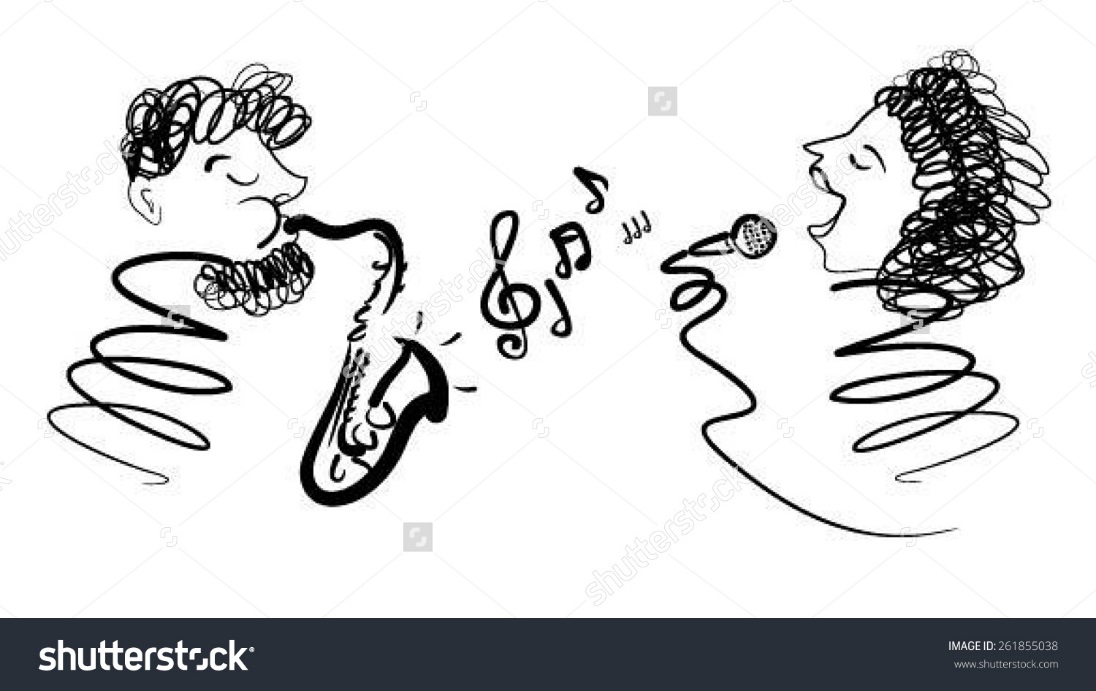 Soalan:1. Lagu apa yang menitikberatkan mengenai perhubungan yang sihat dan mengapa?2. Bagaimanakah perasaan anda ketika mendengar lagu-lagu ini?3. Apakah kesan lagu-lagu sebegini pada perhubungan orang muda?4. Mengapa lagu-lagu ini popular?Cadangan lagu:Lagu-lagu Melayua) Ketulusan Hati – Anuar Zainb) Gemuruh – Faizal Tahirc) Sedalam-dalam rindu – Tajuld) Pendusta Cinta – Aiman TinoLagu-lagu Inggerisa) Hero – Mariah Careyb) Greatest Love of All – Whitney Houstonc) Shape of You – Ed Sheerand) Side to side – Ariana Grande and Nicky MinajAKTIVITI 3.3 - ADAKAH HUBUNGAN INI SIHAT?Objektif: Membina pemikiran kritikal dalam membezakan hubungan yang sihat dan tidak sihatBahan-bahan: Kertas, pen (atau Quiz)Masa: 10 minitAktiviti: Bincangkan dengan pelajar-pelajar jika mereka fikir perhubungan-perhubungan di bawah ini adalah "SIHAT", "TIDAK SIHAT" atau "KASAR".Saya mempunyai Hubungan dengan Seseorang yang:Menggalakkan dan menyokong saya untuk mencuba perkara baru. 	Suka mendengar apabila ada sesuatu di dalam fikiran saya. 		Bercakap dengan saya apabila dia tidak gembira dengan sesuatu perkara dalam perhubungan kami.                                                                                             	Sedia bertolak ansur antara keperluan saya dan dia. 		             Memahami ketika ada kalanya kami tidak menyukai benda yang sama. 	Menghormati keputusan saya apabila saya tidak mahu mengikutnya.	Bersifat kasar dan biadab terhadap kawan-kawan saya.		       Mengkritik apabila saya melakukan sesuatu tanpa melibatkan dirinya. Menjadi sangat cemburu atau posesif. 				       Menuduh saya bermain cinta dengan orang lain sedangkan saya tidak melakukannya.                                                                                                   Kerap menghantar mesej kepada saya melalui media sosial untuk mengetahui di mana saya berada atau menyuruh saya menelefonnya setiap masa.     Memecahkan atau membaling benda ketika kami bertengkar.                    Mengugut untuk memusnahkan barang-barang saya jika saya tak memberinya wang.                                                                                                                         Cuba mengawal setiap perkara yang saya lakukan, siapa saya jumpa, pakaian saya pakai, rupa saya atau dengan siapa saya bercakap.                                     	 Menyalahkan saya apabila ada masalah, memanggil saya dengan panggilan yang tidak baik atau mengkritik saya.                                                  		Membuat saya rasa seperti tiada siapa yang mahukan diri saya. 		Mengugut untuk cederakan diri sendiri, saya, rakan saya, haiwan peliharaan atau ahli keluarga saya.                                                                                    		Memegang dengan kasar, menolak, mencekik, menumbuk, menampar, memegang saya, membaling barang atau menyakitkan saya. 			              Menengking, menjerit atau memalukan saya di hadapan orang lain. 	 Memberi tekanan, membuat saya rasa bersalah atau memaksa saya melakukan hubungan seks.                                                                      			AKTIVITI 3.4 – ANDA@MEDIASOSIALObjektif: Memahami gejala-gejala sosial di media sosial dan cara-cara untuk mengelakkan diri manjadi mangsaBahan-bahan: Video Firdaus dan LisaMasa: 10 minitAktiviti: Tunjukkan video “Siber grooming Firdaus & Lisa”.  https://www.youtube.com/watch?time_continue=38&v=IXB-JRjsB98Bincangkan: Perkara- perkara yang perlu dielakkan Perkara-perkara yang perlu dilakukan sekiranya anda terjebak dalam situasi sedemikian